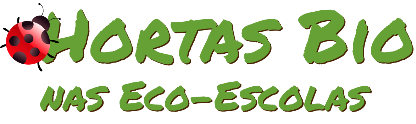 Horta Bio… em casaFicha de RegistoIdentificação da planta escolhidaIdentificação da planta escolhidaNome comum da espécie: NaboNome científico: Brassica rapa L. é o nome dado a uma planta crucífera (da família das couves) de raiz tuberosa e folhas comestíveis.Quando colocaste a semente na terra?Atenção: as sementes sem água não germinam! A germinação inicia-se por uma intensa absorção de água.Quando colocaste a semente na terra?Atenção: as sementes sem água não germinam! A germinação inicia-se por uma intensa absorção de água.Data: Dia 18 de abril.Data: Dia 18 de abril.Quantos dias passaram até ao aparecimento da plântula?Regista este momento com uma fotografia!Não te esqueças: A planta “recém-nascida”, precisa de luz para realizar a fotossíntese, é desta forma que produz o seu próprio alimento.Quantos dias passaram até ao aparecimento da plântula?Regista este momento com uma fotografia!Não te esqueças: A planta “recém-nascida”, precisa de luz para realizar a fotossíntese, é desta forma que produz o seu próprio alimento.Resposta: Passaram 7 dias até ao aparecimento das primeiras folhas.Resposta: Passaram 7 dias até ao aparecimento das primeiras folhas.Registo semanal do desenvolvimento da planta:Gostaríamos que registasses, se possível, semanalmente, o desenvolvimento da tua planta. Se não se notarem modificações significativas, não necessitas de anotar.O que podes e deves registar?Quanto cresceu? Quantas folhas novas? Apareceram ramificações? Apareceu uma florescência, quando? A planta frutificou? A planta ficou com as folhas amareladas? Murchou? Tem parasitas? Atenção:Envia para o teu professor, com esta tabela, um conjunto de fotografias que exibam a evolução do crescimento da planta (4 a 8 fotografias).Registo semanal do desenvolvimento da planta:Gostaríamos que registasses, se possível, semanalmente, o desenvolvimento da tua planta. Se não se notarem modificações significativas, não necessitas de anotar.O que podes e deves registar?Quanto cresceu? Quantas folhas novas? Apareceram ramificações? Apareceu uma florescência, quando? A planta frutificou? A planta ficou com as folhas amareladas? Murchou? Tem parasitas? Atenção:Envia para o teu professor, com esta tabela, um conjunto de fotografias que exibam a evolução do crescimento da planta (4 a 8 fotografias).Semana 1: Foi feita a sementeira em terra com bastante água. Durante a primeira semana a terra foi regada de forma a permanecer húmida. Semana 1: Foi feita a sementeira em terra com bastante água. Durante a primeira semana a terra foi regada de forma a permanecer húmida. Semana 2 : Aparecimento das primeiras folhas (2 folhas). Durante esta semana foi feita a manutenção/rega.Semana 2 : Aparecimento das primeiras folhas (2 folhas). Durante esta semana foi feita a manutenção/rega.Semana 3 e 4 : Plantas com 4 ou 5 folhas – com altura entre 5 a 10 cm.Semana 3 e 4 : Plantas com 4 ou 5 folhas – com altura entre 5 a 10 cm.Semana 5 : Plantas com 6 ou 8 folhas – com altura entre 10 a 15 cm.Semana 5 : Plantas com 6 ou 8 folhas – com altura entre 10 a 15 cm.Por fim…Descreve-nos como foi feita a sementeira: As sementes foram colocadas na terra humedecida e depois cobertas com uma pequena camada de terra. Como foi realizada a manutenção da tua planta?Apenas foi necessário manter a terra húmida. Que materiais utilizaste? Vaso, sementes, terra e água.